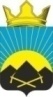 РОССИЙСКАЯ ФЕДЕРАЦИЯРОСТОВСКАЯ ОБЛАСТЬТАЦИНСКИЙ РАЙОНМУНИЦИПАЛЬНОЕ ОБРАЗОВАНИЕ«УГЛЕГОРСКОЕ СЕЛЬСКОЕ ПОСЕЛЕНИЕ»СОБРАНИЕ ДЕПУТАТОВ УГЛЕГОРСКОГО СЕЛЬСКОГО ПОСЕЛЕНИЯ______________________________________________________________________РЕШЕНИЕ29 ноября  2019 года                              №  151                                    п.Углегорский	В соответствии с главой 31 «Земельный налог» части второй Налогового кодекса Российской Федерации, Собрание депутатов РЕШИЛО:1. Ввести   на территории  Углегорского сельского поселения земельный налог.2.  Установить налоговые ставки в следующих размерах:2.1.  0,3 процента  в отношении следующих земельных участков:  - отнесенных к землям сельскохозяйственного назначения или к землям в составе зон сельскохозяйственного использования в поселении и используемых для сельскохозяйственного производства;- занятых жилищным фондом и объектами инженерной инфраструктуры жилищно-коммунального комплекса (за исключением доли в праве на земельный участок, приходящийся на объект, не относящийся к жилищному фонду и к объектам инженерной инфраструктуры жилищно-коммунального комплекса) или приобретенных (предоставленных) для жилищного строительства, за исключением земельных участков, приобретенных (предоставленных) для индивидуального жилищного строительства, используемых в предпринимательской деятельности;- не используемых в предпринимательской деятельности,  приобретенных (предоставленных) для ведения личного подсобного хозяйства, садоводства, огородничества, а также земельных участков общего назначения, предусмотренных Федеральным законом от 29 июля 2017 года № 217-ФЗ «О ведении гражданами садоводства и огородничества для собственных нужд и о внесении изменений в отдельные законодательные акты Российской Федерации»; - ограниченных в обороте в соответствии с законодательством Российской Федерации, предоставленных для обеспечения обороны, безопасности и таможенных нужд.2.2.  1,5 процента   в отношении прочих земельных участков.3. Определить следующие порядок и сроки уплаты авансовых платежей по земельному налогу и земельного налога:3.1. Налогоплательщики-организации уплачивают авансовые платежи по земельному налогу в срок: за первый квартал календарного года не позднее 30 апреля, за второй квартал календарного года – не позднее 31 июля, за третий квартал календарного года – не позднее 31 октября.3.2. Налогоплательщики-организации уплачивают земельный налог в срок, установленный для представления налоговой декларации за истекший налоговый период, то есть не позднее 5 февраля года,  следующего за истекшим налоговым периодом. 3.3. Налогоплательщики - физические лица, уплачивают земельный налог в  срок, установленный  пунктом 1 статьи 397 Налогового Кодекса4.  Освободить от уплаты земельного налога в отношении земельных участков, находящихся в собственности, постоянном (бессрочном) пользовании или пожизненном наследуемом владении, занятых жилищным фондом и приобретенных (предоставленных) для личного подсобного хозяйства, садоводства, огородничества или животноводства, а также земельных участков общего назначения, предусмотренных Федеральным законом от 29 июля 2017 года № 217-ФЗ «О ведении гражданами садоводства и огородничества для собственных нужд и о внесении изменений в отдельные законодательные акты Российской Федерации»;  4.1. Героев Советского Союза, Героев Российской Федерации, Героев Социалистического труда, полных кавалеров ордена Славы, Трудовой славы и «За службу Родине в Вооруженных силах СССР»;4.2.   Инвалидов  I и II группы;4.3.  Ветеранов и инвалидов Великой Отечественной войны, а также ветеранов и инвалидов боевых действий;4.4.  Граждан, подвергшихся воздействию радиации вследствие катастрофы на Чернобыльской АЭС и других радиационных аварий на атомных объектах гражданского или военного назначения;4.5. Граждан принимавших в составе подразделений особого риска непосредственное участие в испытаниях ядерного и термоядерного оружия, ликвидации аварий ядерных установок на средствах вооружения и военных объектах;4.6. Граждан получивших или перенесших лучевую болезнь или ставших инвалидами в результате испытаний, учений и иных работ, связанных с любыми видами ядерных установок, включая ядерное оружие и космическую технику.4.7. Граждан Российской Федерации, проживающих на территории Углегорского сельского поселения не менее 5 лет, предшествующих дате подачи заявления о бесплатном предоставлении земельного участка в собственность, имеющих трех и более несовершеннолетних детей усыновленных (удочеренных), а также находящихся под опекой и попечительством детей (при условии воспитание этих детей не менее 3 лет), и совместно проживающих с ними;4.8. Граждан Российской Федерации, проживающих на территории Углегорского  сельского поселения, имеющих в составе семьи ребенка-инвалида в отношении земельных участков, приобретенных (предоставленных) для индивидуального жилищного строительства, личного подсобного хозяйства, садоводства, огородничества или животноводства, а также земельных участков общего назначения, предусмотренных Федеральным законом от 29 июля 2017 года № 217-ФЗ «О ведении гражданами садоводства и огородничества для собственных нужд и о внесении изменений в отдельные законодательные акты Российской Федерации»; 5.  Налоговые льготы предоставляются с учетом положений пункта 10 статьи 396 Налогового кодекса Российской Федерации. 6. Признать утратившим силу решение Собрания депутатов Углегорского сельского поселения от 31.10.2018 № 109 «О земельном налоге».7.  Настоящее решение вступает в силу с 1 января 2020 года, но не ранее чем по истечении одного месяца со дня его официального опубликования.8. Контроль за выполнением настоящего решения возложить на постоянную комиссию по экономики, бюджету, налогам, муниципальной собственности (Фильцева М.Ю.).Председатель Собрания депутатов-глава Углегорского сельского поселения                                    В.А. ХудомясовО земельном налоге